PROGRAMA DE PÓS-GRADUAÇÃO EM CIÊNCIAS AGRÁRIAS – PPGCAUNIVERSIDADE FEDERAL DE SÃO JOÃO DEL-REI - UFSJCAMPUS SETE LAGOAS - CSL___________________________________________________________SOLICITAÇÃO DE CANCELAMENTO DE MATRÍCULA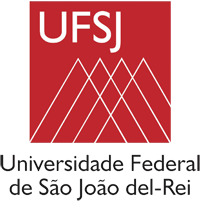 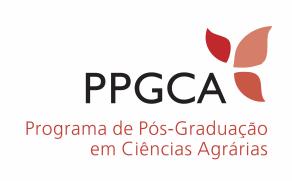 REQUERIMENTOREQUERIMENTOEu, __________em negrito___________________________, matriculado(a) no curso de Pós-graduação em Ciências Agrárias, sob o número de matrícula _______________, identidade Nº ______________, expedida por _____________, em ___________, venho por meio deste, solicitar o cancelamento de minha matrícula.Estou ciente de que, caso tenha sido bolsista, terei que devolver aos cofres públicos os valores recebidos até a presente data, ressalvadas as hipóteses de exceção previstas na legislação vigente.__________________________________, ____ de _______________ de _______Local 					 Data_______________________________________Nome do(a) discente (em negrito e após preenchimento retirar a fonte em vermelho)_______________________________________Nome do(a) orientador(a) (em negrito e após preenchimento retirar a fonte em vermelho)Eu, __________em negrito___________________________, matriculado(a) no curso de Pós-graduação em Ciências Agrárias, sob o número de matrícula _______________, identidade Nº ______________, expedida por _____________, em ___________, venho por meio deste, solicitar o cancelamento de minha matrícula.Estou ciente de que, caso tenha sido bolsista, terei que devolver aos cofres públicos os valores recebidos até a presente data, ressalvadas as hipóteses de exceção previstas na legislação vigente.__________________________________, ____ de _______________ de _______Local 					 Data_______________________________________Nome do(a) discente (em negrito e após preenchimento retirar a fonte em vermelho)_______________________________________Nome do(a) orientador(a) (em negrito e após preenchimento retirar a fonte em vermelho)PARA PREENCHIMENTO DO PROGRAMA:PARA PREENCHIMENTO DO PROGRAMA:BOLSISTA/EX-BOLSISTA:	SIM	NÃOAGÊNCIA DE FOMENTO:	CAPES	FAPEMIG	PIPG-UFSJPERÍODO: __/__/____ a __/__/____Aprovado pelo Colegiado, do Programa de Ciências Agrárias, em     /      /       ._______________________________________Prof. André ThomaziniCoordenador do Programa de Pós-graduação em Ciências AgráriasAprovado pelo Colegiado, do Programa de Ciências Agrárias, em     /      /       ._______________________________________Prof. André ThomaziniCoordenador do Programa de Pós-graduação em Ciências Agrárias